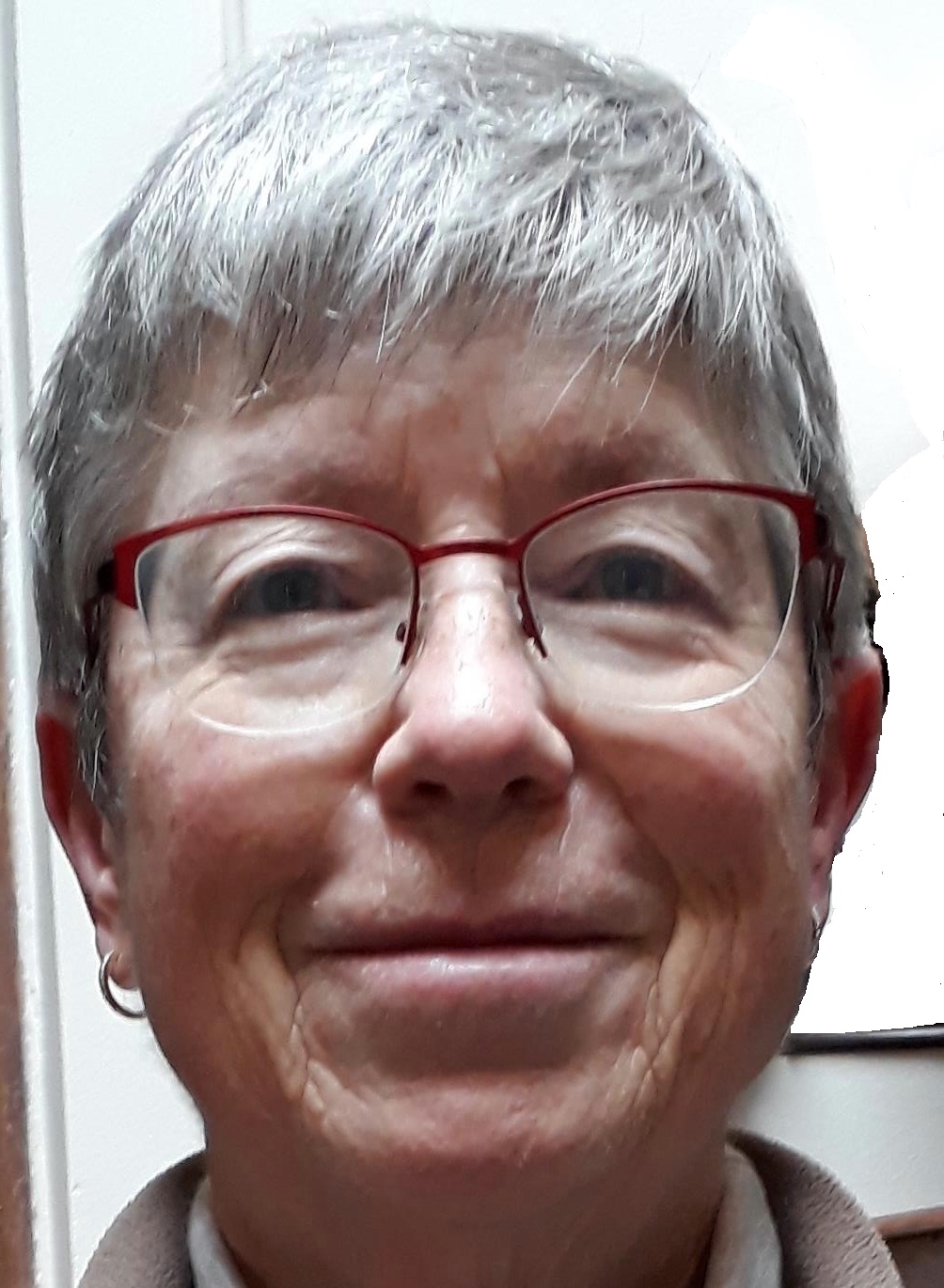 HOFFMANN CatherineMaîtresse de conférences retraitée 11ème section (anglais)Faculté des Affaires Internationales, Université du Havre-NormandieContact : hoffmanncath@orange.frDomaineS de recherche/ Main research interestsLittérature britannique XXème siècle (Anthony Powell, William Gerhardie, Jocelyn Brooke) ; littérature irlandaise contemporaine (Dermot Healy) ; théorie littéraire (narratologie) ; relations transesthétiques/intersémiotiques (principalement texte-image) ; guerre et littérature ; espace et littérature, géopoétique, écopoétique.Twentieth-century British literature (Anthony Powell, William Gerhardie, Jocelyn Brooke); contemporary Irish literature (Dermot Healy); narratology; artistic intermediality (mainly text and image); war and literature; space and literature, geopoetics, ecopoetics. LABORATOIRES/RESEARCH GROUPS- membre associé de l’EA 4314, GRIC (Groupe de Recherche Identités Cultures), Université du Havre Normandie.- membre associé de l’EA 3816, FoReLLIS (Formes et Représentations en Linguistique, Littérature et dans les arts de l’Image et de la Scène), Université de PoitiersSOCIÉTÉS DE SPÉCIALISTES/ACADEMIC ASSOCIATIONS/LEARNED SOCIETIES- membre de la Société des Anglicistes de l’Enseignement Supérieur (SAES)- membre de la Société d’Études Anglaises Contemporaines (SEAC)- membre de la Anthony Powell SocietyRESPONSABILITÉS ÉDITORIALES/EDITORIAL RESPONSIBILITIESFévrier 2007-octobre 2011 : directrice du comité éditorial de l’université du Havre, PURH (Publications des Universités de Rouen et du Havre).ORGANISATION DE COLLOQUES ET JOURNÉES D’ÉTUDE/CONFERENCE ORGANISATION- Colloque de la SEAC (Société d’Études Anglaises Contemporaines), « La mort : mise en scène, mise en texte », Université du Havre, 6-7 novembre 1998.- Coorganisatrice avec Laurence Mathey de la journée d’étude « Le Roi Pêcheur : des récits médiévaux aux réécritures des XIXe et XXe siècles », laboratoire GRIC, Le Havre, 24 mars 2011.- Co-organisatrice avec Kate McLoughlin (Birkbeck, University of London) de la journée d’étude “Seeing Wars through the Lenses of Literature”, laboratoire GRIC, Le Havre, 7 juin 2012.- Co-organisatrice avec Claire Bowen du colloque international “Representing Modern Wars : Fields of Action and Fields of Vision”, laboratoire GRIC, 19-21 mars 2014, Université du Havre. PUBLICATIONS1- Edition et coordination de volumes collectifs/Edition of multi-author volumes- coéditrice avec Laurence Mathey de Le Roi Pêcheur : des récits médiévaux aux réécritures des XIXe et XXe siècles, EOLLE n°3, Université du Havre, https://gric.univ-lehavre.fr/spip.php?article 136, 2012.- Codirection et édition avec Claire Bowen de Representing Wars from 1860 to the Present: Fields of Action, Fields of Vision. Leiden (Pays-Bas): Brill-Rodopi, 2018.2- Chapitres d’ouvrages/Chapters in multi-author volumes- « Cat’s Eye de Margaret Atwood et le recyclage des images du passé: de la nostalgie à la fonction critique », Texte-Image : nouveaux problèmes, colloque de Cerisy, sld. Liliane Louvel et Henri Scepi. Presses Universitaires de Rennes, coll. Interférences, 2005, pp. 359-378.- « Les pastiches d’Anthony Powell, hommage d’un écrivain aux plaisirs de la lecture », L’art de plaire : esthétique, plaisir, représentation, sld Patrick Chézaud, Lawrence Gasquet, Ronald Shusterman. Saint Pierre de Salerne : Gérard Montfort, 2006, pp. 329-344. - “A Narrator and his Uncle: the Uses of Eccentric Character in Anthony Powell’s A Dance to the Music of Time”, chapitre  and Out: Eccentricity in Britain, eds. Sophie Aymes and Laurent Mellet. :  Scholars Publishing, 2012, pp. 209-223.- “Mister Psyche’s Microcosmos” in Writing the Sky: Observations and Essays on Dermot Healy, eds. Neil Murphy and Keith Hopper. Victoria (Texas): Dalkey Archive Press, 2016, 331-348.- “The ‘Comic Opera’ of Allied Intervention in Russia: Off-Staging War in William Gerhardie’s Early Novels”, in Representing Wars from 1860 to the Present: Fields of Action, Fields of Vision, eds. Claire Bowen and Catherine Hoffmann. Leiden: Brill-Rodopi, 2018, 69-88- “Death to the Music of Time: Reticence in Anthony Powell’s Mediated Narratives of Death” in The Routledge Companion to Death and Literature, eds. W. Michelle Wang, Daniel K. Jernigan and Neil Murphy. Routledge, 2021, 406-415.A paraître 2021-2022:- “At Ground Level: Narratorial Ecology and Economy in Dermot Healy’s Long Time No See”, in Weaving Worlds into Words, eds. Caroline Durand-Rous and Margot Lauwers. Wilmington (Delaware): Vernon Press.- “Phatic, Polemical, and Metaleptic Addresses to Readers in William Gerhardie’s The Polyglots” in The Rhetoric of Literary Communication from Classic English Novels to Contemporary Digital Fiction, eds. Virginie Iché and Sandrine Sorlin. Routledge.3- Articlesa) Revues internationales à comité de lecture/international peer-reviewed journals- “A Journey through Narrative Valleys: the Writing and Rewriting of Heroic Myth in Anthony Powell’s Dance to the Music of Time”, Legenda : Reading and Writing Myth, New Comparison 27-28, spring-autumn 1999, pp. 273-285.- “Financial Matters, Motifs, and Metaphors in William Gerhardie’s early works”, Money, New Comparison 35-36, spring/autumn 2003, pp. 254-265.- “Dancing to Ollie’s tunes: the rhetoric of narrative stutter”, Madness in Fiction, Style vol. 43, 3. DeKalb: Northern Illinois University, fall 2009, pp. 357-372. b) Revues nationales à comité de lecture/French peer-reviewed journals- « ‘Unavoidable anticlimaxes’ : désir et impuissance dans l’œuvre de Anthony Powell », Études britanniques contemporaines 11. Montpellier : Publications de l’université Paul Valéry, juin 1997, pp. 47-56.- « Music Ho! de Constant Lambert ou les impasses de la musique des années 20 », Études britanniques contemporaines 14. Montpellier : Publications de l’université Paul Valéry, juin 1998, pp. 51-61.- « Candaule et Gygès : Anthony Powell invente un Tiepolo », La représentation des arts visuels, Imaginaires 3. Presses Universitaires de Reims, 1998, pp. 113-121.- « Poussin, Powell, et le lecteur », Like Painting…, La licorne 49. Poitiers : Publications de  des sciences de l’homme et de la société, 1999, pp. 51-64.- « Esquisse d’une vision fantastique dans A Dance to the Music of Time d’Anthony Powell », L’oeil, Cercles, www.cercles.com, vol.1, n°1, printemps 2000, pp. 79-90.- « Murmurs in an English Garden : scénographie pour une exploration de l’imagination », Paysages dans les littératures de langue anglaise, Imaginaires 5. Presses Universitaires de Reims, 2000, pp. 183-195.- « ‘A thousand baroque intersections’ : détours transtextuels d’un récit pervers, “The Bloody Chamber” d’Angela Carter », Le détour, La licorne 54. Poitiers : Publications de  des sciences de l’homme et de la société, 2000, pp. 211-225.- “Elusive Gold Mines in Gerhardie’s Futility”, Études britanniques contemporaines 20. Montpellier: Publications de l’université Paul Valéry, juin 2001, pp. 49-60.- « Questions d’éthique et d’esthétique autour d’un vase chinois : Books Do Furnish a Room d’Anthony Powell », Études britanniques contemporaines 24. Montpellier : Publications de l’université Paul Valéry, juin 2003, pp. 55-66.- “Narration from beyond: Mary Alice and the Justified Viewer”, Les pièges des nouvelles series télévisées américaines : mécanismes narratifs et idéologiques, sld. Sarah Hatchuel et Monica Michlin, GRAAT On-Line 6. Tours: Université François Rabelais, décembre 2009, pp. 18-33.- « ‘La vie ardente de l’éphémère’. Expérience et expression de l’intensité chez Virginia Woolf : du Journal à la fiction », L’Intensité : formes et forces, variations et régimes de valeurs, sld Michel Briand, Colette Camelin et Liliane Louvel, La licorne, 96. Rennes : Presses Universitaires de Rennes, 2011, pp. 153-165.- « The Fisher King de Anthony Powell : de la transposition à l’allégorie », Le Roi Pêcheur : des récits médiévaux aux réécritures des XIXe et XXe siècles, sld. Laurence Mathey et Catherine Hoffmann. EOLLE n°3. Université du Havre, https://gric.univ-lehavre.fr/IMG/pdf/hoffmann-2.pdf, juin 2012, pp. 41-52- “‘Vistas framed by a ruined door’: Anthony Powell’s poetics of ruins”, Études britanniques contemporaines n°43. Montpellier : Presses Universitaires de , décembre 2012, 95-107 - “Performing Rustics : Pastoral Moments and Masques in Henry Purcell’s King Arthur (1691) and Benjamin Britten’s Gloriana (1953), Pastoral Sounds, eds. Bénédicte Chorier-Fryd, Charles Holdefer and Thomas Pughes, E-rea 14.2, 2017, https://doi.org/10.4000/erea.5649- “Jocelyn Brooke’s The Military Orchid: A Literary Hybrid”, Polysèmes 19, 2018, http://journals.openedition.org/polysemes/2531; DOI: 10.4000/polysemes.2531.- “Jocelyn Brooke’s Country: ‘Topologies of the Self”, Landscapes/Cityscapes Situational Identity in British Literature and Visual Arts, Études britanniques contemporaines 55, 2018, http://journals.openedition.org/ebc/4602.c) Actes de colloque/conference proceedings- “Life in limbo: Jenkins at University”, Anthony Powell and the  of the 1920s. Greenford: The Anthony Powell Society, 2004, pp. 195-213.d) Recension d’ouvrage/book reviewRecension de l’ouvrage de Kate McLoughlin, Veteran Poetics : British Literature in the Age of Mass Warfare, 1790-2015, Cambridge University Press, 2018, Cercles 2018, www.cercles.com/review/r84/Mcloughlin.html.